Commission Actions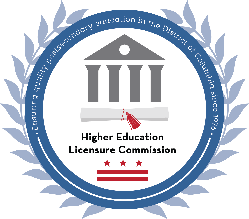 On March 15, 2019 the District of Columbia Higher Education Licensure Commission (HELC) evaluated 32 postsecondary non-degree (ND or NCD) and degree-granting (D or IHL) schools operating or desiring to operate in the District of Columbia on their ability to comply with licensure standards.   The HELC protects the public against transient, unethical, deceptive and fraudulent educational institutions of higher education and assures quality by establishing standards in education, ethical business practices, fiscal responsibility, health and safety. The Commission investigates student complaints, serves as the State Approving Agency for veterans benefits and issues student transcripts from closed post-secondary schools.The Commission took the following actions for eligible veterans education providers:The Commission took the following enforcement actions:InstitutionAction TakenByte Back (ND)Approved license renewal for one yearCalvary Bible Institute (ND)Approved license renewal for two years with condition of submitting copy of agreement with Lancaster College and revised Emergency Operations planCareer Technical Institute (D)Approved license renewal and nine amendments for a period of one yearCatholic University of America (D)Approved continued participation in State Authorization Reciprocity AgreementCertification School Worldwide (ND)Approved Provisional licensure for one yearColgate University (D)Approved conditional exemption for one yearDC Central Kitchen (ND)Approved new location with the condition to submit a Certificate of Occupancy and satisfactory HELC site visit prior to operatingDrexel University (D)Approved addition of new program Excel Automotive Institute (ND)Deferred action until May 2019 public session pending submission of financial audit, proof of library resources, evidence of student record security, student record organization with attention to student accounts, catastrophic event policy, explanation regarding who on the board is responsible for financesFlatiron School (ND)Approved license renewal for one yearGeneral Assembly (ND)Approved addition of new programs and program modifications, deferred action on request for new locationGraduate School (ND)Approved license renewal for one yearHamilton College (D)Approved amendment to change locationHealthWrite Training Academy (ND)Approved license renewal for one yearInnovative Institute (ND)Approved license renewal for one year with condition to submit documentation of financial stability, plans to return to CASAS, plans to update student account records (ledger), annual data survey submission (2017 & 2018)iTeach (ND)Deferred action until July 2019 public sessionMichigan State University (D)Approved conditional exemption for one yearMid-Atlantic College (D)Deferred action until May 2019 public session pending submission of proof of financial stability, full disclosure regarding arrangements with the University of AmericaOlivet University (D)Approved license renewal for one yearS.O.M.E. Center for Employment Training (ND)Approved license renewal for two yearsThe University of Texas at Dallas- The Archer Center (D)Approved conditional exemption for one yearToni Thomas & Associates d/b/a Community Empowerment Training Academy (ND)Approved license renewal and program amendment for one yearTrinity Washington University (D)Approved continued participation in State Authorization Reciprocity AgreementUniversity of the People (D)Approved Provisional Licensure for one year with condition of submitting an Emergency Operations Plan and written responses to questions pertaining to status of accreditation.University of the Potomac (D)Approved license renewal for one yearInstitutionAction TakenAmerican University (IHL)Approved 27 program amendmentsCatholic University of America (IHL)Approved 1 programGeorgetown University (IHL)Approved four programsGeorgetown University-School of Continuing Studies (NCD)Approved certificate programGeorge Washington University (IHL)Approved 45 programsGraduate School (NCD)Withdrew facility and 19 programsMiddlebury College (IHL)Approved new facility and one programThe Chicago School of Professional Psychology (IHL)Approved 11 program amendmentsUniversity of Phoenix (IHL)Withdrew facility and 48 programsInstitutionAction TakenAVEDA Institute (ND)Dismissed Case 2018-008 as resolved; referred complaints 2018-017 & 2018-18 to full hearingColgate University (D)Fined $500 for unlicensed activityBay Atlantic University (D)Conducted Fact Finding hearing regarding institution’s show cause status with its accreditor ACICSThinkful, Inc (ND)Fined $500 for unlicensed activity